FORT CANOE AND KAYAK CLUB (FCKC)Personal Health FormJanuary 1, 2020 to December 31, 2020. To be retained by Head Coach. This information is required by Canoe Kayak BC, Suite 2003B, Fortius Athlete Development Centre, 3713 Kensington Ave. Burnaby, BC V5B 0A7, insurers to FCKCPlease use BLOCK CAPITALS. All fields must be completed.First NameLast Name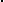 Address 1Address 2CityProvincePostal Code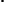 Home phone numberCell phone numberEmail addressMedical concerns, including allergies & reactionsFamily Physician Name and phone numberEmergency Contact Name and phone numberEmergency Medication carriedSwim LevelNon-swimmer / basic / advancedNon-swimmer / basic / advancedNon-swimmer / basic / advancedNon-swimmer / basic / advancedOther water-sport skillsBirth Dateyyyy / mm / ddyyyy / mm / ddyyyy / mm / ddyyyy / mm / ddDisciplines paddled (circle)Recreational Kayak / Sprint Kayak / Dragonboat / Outrigger / VoyageurRecreational Kayak / Sprint Kayak / Dragonboat / Outrigger / VoyageurRecreational Kayak / Sprint Kayak / Dragonboat / Outrigger / VoyageurRecreational Kayak / Sprint Kayak / Dragonboat / Outrigger / VoyageurI hereby authorize the person/persons in charge to secure such medical advice and services deemed necessary for my or my child’s health and safety. I will advise FCKC of any changes in my medical condition.I hereby authorize the person/persons in charge to secure such medical advice and services deemed necessary for my or my child’s health and safety. I will advise FCKC of any changes in my medical condition.___________________________________________Participant’s signature (or parent/guardian if under 18 years)Date:	___________________________________________Participant’s signature (or parent/guardian if under 18 years)Date:	___________________________________________Participant’s signature (or parent/guardian if under 18 years)Date:	